First Name of Application CV No 1647078Whatsapp Mobile: +971504753686 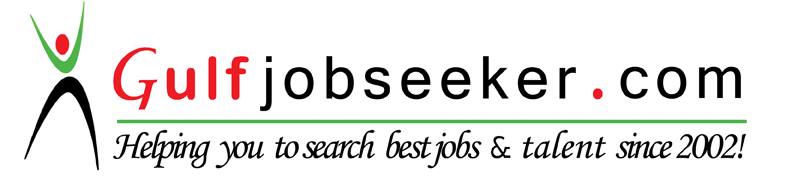 To get contact details of this candidate Purchase our CV Database Access on this link.http://www.gulfjobseeker.com/employer/services/buycvdatabase.phpObjective Overview	To work in an institution with a professional work driven environment where I can utilize and apply my knowledge, skills and capabilities.Educational QualificationNational Eligibility Test (NET) for Assistant Professor in 2014.M.A. English and Comparative Literature from Pondicherry University, India, in 2013Bachelor of Education (B.Ed.) in English from Calicut University, India, in 2014.PGDCA from Pondicherry University, India, in 2013Bachelor of Arts (B.A.) in English Language and Literature from Calicut University, India, in 2011.Board of Higher Secondary Examination (Humanities), Government of Kerala, India, in 2008.Secondary School Examination, C.B.S.E., in 2006.Paper Presentation and PublicationNATIONAL SEMINAR on THEMES AND THEORIES IN CONTEMPORARY LITERATURE IN ENGLISH Sponsored by the UGC (M.S.M College, Kayamkulam, Department Of English).Paper Title: Stigmatisation of Dalit Identities: A Critique on Fetishization of Dalit Women in 
 P. Sivakami’s The Grip of Change. Publication: ISBN No. : 978-81-927671-0-9NATIONAL SEMINAR on ENGLISH LANGUAGE AND LITERATURE CHANGING TRENDS (St. JEROME’S ARTS AND SCIENCE COLLEGE)ROOTS International Journal of Multidisiplinary ResearchesPaper Title: Adaptations for Native Utility: A Revision of LSRW Supplements for Learners of     English.	Publication: ISSN No. : 2349-868410th International & 46th National Annual ELTAI Conference. ( An Associate of IATEFL, UK & Affiliate of TESOL, USA )
Learning and Teaching English in India: Setting Standards.Paper Title: Widening Gaps: How Congruity Places between Teacher - Learner in English Language Learning?National Seminar on Trends in Contemporary Indian English Fiction sponsored by The Directorate of Collegiate Education,Kerala ( Government Arts and Science College, Calicut ).National Seminar on Recent Trends in Literature sponsored by The Directorate of Collegiate Education,Kerala ( Government Arts and Science College, Calicut ).  Related ExperienceAssistant Professor at BLOSSOM Arts and Science College, Kondotty from 1st January, 2014 to 31st January, 2016.(Head of the Department, English)Guest Lecturer for six months since June-2013 till November-2013 at Farook HSS, Farook College.Participation as a Resource Person (Teacher) for two months in COMMUNICATIVE ENGLISH COURSE FOR HIGH SCHOOL STUDENTS, [ Under the guidance of P. Bhaskaran Nair, Associate Professor – Pondicherry University, organized by the English Language Teacher’s Interaction Forum (ELTIF), at Govt. High School, Mudhaliarkuppam, Villupuram Dt. (TN)].English Language Instructor (Part-Time) at ACME Centre for Competitive Exams,Pulikkal from 1st January,2014 to 31st  January, 2016. NOTE: As a part of my B.Ed. course worked as a teacher trainee for High school in UHHSS, Chaliyam, Calicut.Key Skills and CompetenciesAble to create vibrant and effective learning environment that enhance the learning of English in a school.Ability to work in co-operation and understand that team work can lead to great functional and outstanding result.Ability to cope with the special needs like dyslexia and dysphasia pupils.Verbal communication skills, decision making, critical thinking, organization and planning.